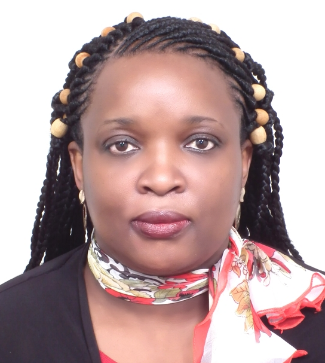 Dr. Linda MusumbaDr. Linda Musumba is the successful Founding Dean and now Senior Lecturer at a fast-growing law school – Kenyatta University School of Law (KUSOL). She is an expert in the technical, conceptual, and content development of legal based projects and consultancies. She is also a frequently sought-after consultant locally and abroad on legal issues of constitutional law, law making and reform, East African Community Law, electoral law, gender issues in law, and human rights. She also serves as the Principal and legal entrepreneur in the law firm of Dr Linda Musumba & Co. Advocates. She Holds a PhD in law from the University of Birmingham, United Kingdom (UK), master’s in law in Development the University of Warwick, (UK), Diploma in Legal Studies, Kenya School of Law (KSL) and Bachelor of Law degree from the University of Nairobi. 